МАТЕРИАЛЫ ДЛЯ ДИСТАЦИОННОГО ОБУЧЕНИЯ С 20 апреля по 24 апреляПО РУССКОМУ ЯЗЫКУУрок 1. «Предлог»Здравствуй, приготовь к уроку: учебник, тетрадь в косую линейку, пенал.Предлагаю посмотреть видео по уроку (задания выполняйте устно, ставив видео на паузу): https://www.youtube.com/watch?v=BrqIDAoVBrUИли презентацию по уроку: https://cloud.mail.ru/public/3UHu/4TGvFcjk4Открой учебник на странице 112 и прочитай профессора Самоварова.Страница 11 упражнение 155. 
Задание: перепиши текст, вставляя предлоги. Подчеркни их.Открываем рабочую тетрадь на странице 51 упр. 183.
Задание: вставь предлоги, выпиши предлоги.Урок 2. «Закрепление темы: предлог»Здравствуй, приготовь к уроку: учебник, тетрадь в косую линейку, пенал.Предлагаю посмотреть видео по уроку:https://cloud.mail.ru/public/5aSt/2hQwRNa9H/%D0%A0%D1%83%D1%81%D1%81%D0%BA%D0%B8%D0%B9%20%D1%8F%D0%B7%D1%8B%D0%BA.mp4 или посмотри презентацию по уроку: https://cloud.mail.ru/public/5aSt/2hQwRNa9HУчебник страница 113. Прочитай профессора Самоварова.Страница 114 упражнение 159.
Задание: Запиши ответы на вопросы. Подчеркни предлоги.Урок 3. «Предлог и приставка»Здравствуй, приготовь к уроку: учебник, тетрадь в косую линейку, пенал.Предлагаю посмотреть видео по уроку(задания выполняйте устно, ставив видео на паузу): https://www.youtube.com/watch?v=9PpzU3BY_x4&t=18s
Или посмотри презентацию по уроку: 
https://cloud.mail.ru/public/5635/2FVaBj3BfУчебник страница 116. Прочитай профессора Самоварова.Страница 115 упражнение 161.
Задание: Спиши предложения, вставляя пропущенные слова (они находятся под текстом). Подчеркни предлоги.Рабочая тетрадь страница 52 упражнение 185.
Задание: Спиши текст, раскрыв скобки.Урок 4. «Закрепление темы: предлог и приставка»Здравствуй, приготовь к уроку: учебник, тетрадь в косую линейку, пенал.Вспомним, что такое предлог и приставка: https://cloud.mail.ru/public/4itJ/4D6ZL8EDF/%D0%A0%D1%83%D1%81%D1%81%D0%BA%D0%B8%D0%B9%20%D1%8F%D0%B7%D1%8B%D0%BA.mp4 Посмотри презентацию по уроку: https://cloud.mail.ru/public/4itJ/4D6ZL8EDFУчебник страница 117-118 № 164
Задание: перепиши текст, раскрывая скобки. Подчеркни приставку и предлог.
Напоминаю: приставка обозначается так
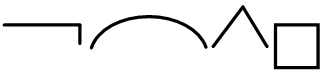 Урок 5. «Закрепление раздела: части речи»Здравствуй, приготовь к уроку: учебник, тетрадь в косую линейку, пенал.Сегодня мы с тобой поработаем в рабочей тетради. Рабочая тетрадь страница 53 №186.
Задание: распредели выделенным жирным шрифтом слова.Имя существительное – часть речи, обозначает предмет, отвечает на вопросы кто? что?
Имя прилагательное – часть речи, обозначает признак предмета, отвечает на вопросы Какой? Какая? Какое? Какие?
Глагол – часть речи, обозначает действие предмета, отвечает на вопросы Что делать? Что сделать?Рабочая тетрадь страница 51-52 №184.Задание: Придумай сказку по рисункам. Подчеркни глаголыФорма контроля: на этой неделе будет выставлена одна оценка за рабочую тетрадь (страница 51-53).Критерии оценок:«5» - выполнены все задания в рабочей тетради;«4» - не выполнено 1 задание;«3» - не выполнено 2 задание + негрубые ошибки;«2» - не выполнено 3-4 задания.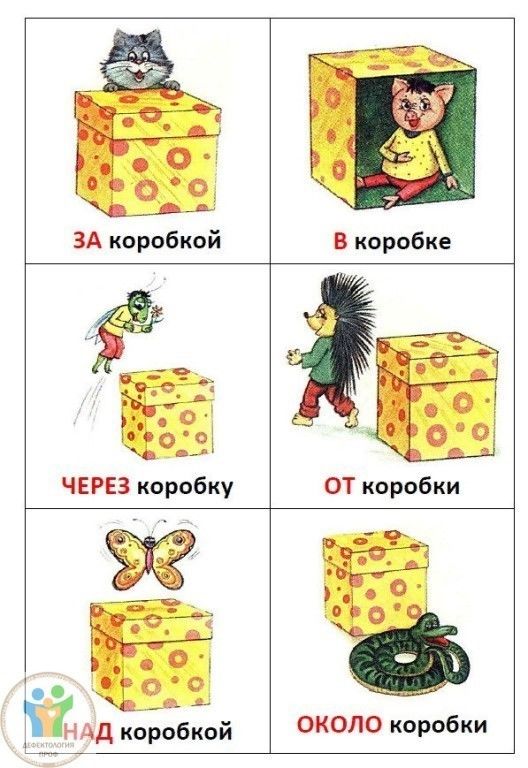 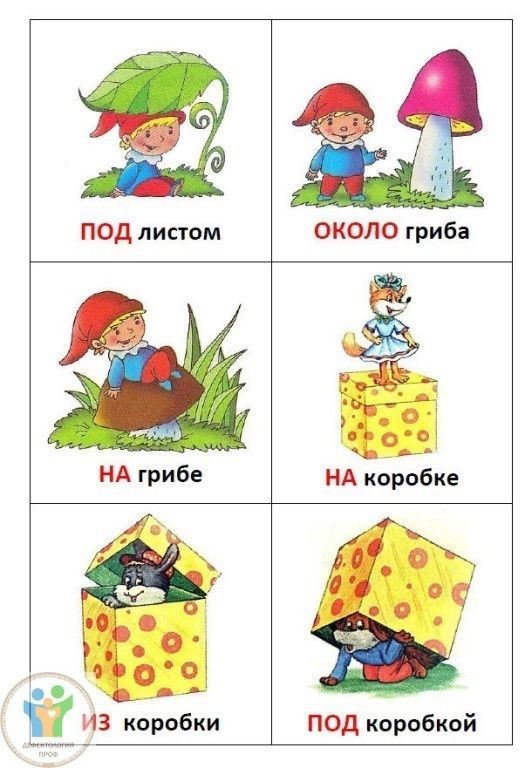 